UMETNE MASE – TEHNIČNI DAN 7.R1. šolska uraV prvi uri si poglej pet povezav, ki jih imaš zapisane spodaj.Po poteh odpadne embalaže – https://4d.rtvslo.si/arhiv/ugriznimo-znanost/174274821Eko film – https://www.youtube.com/watch?v=-sgRsNoXPow&ab_channel=AlesKusInfodrom Planet plastike – https://www.youtube.com/watch?v=OHD7VfxJ78&ab_channel=TVInfodromDrsališče iz umetne mase – https://www.youtube.com/watch?v=L6fluLauZS8Uroš Robič smetar, pripoved – https://www.youtube.com/watch?v=J9eOFYPCkqI&t=39s&ab_channel=TEDxTalks2. šolska uraNaslov v zvezku – Tehnični dan: Umetne maseV zvezek TIT ali na brezčrtni list A4 formata nariši zabojnik za plastično embalažo. Bodi pozoren tudi na barvo zabojnika. Natančno si preberi, kaj sodi in kaj ne sodi v ta zabojnik. Zapiši pet različnih odpadkov, ki ne spadajo in pet odpadkov, ki spadajo in jih smemo zavreči v ta zabojnik. Proti koncu druge šolske ure si oglej še spodnjo povezavo Ločevanje odpadkov.https://www.youtube.com/watch?v=Bv40s6y8E2o&ab_channel=dru%C5%BEbaSlopakNariši in ne kopiraj ter zapiši 5 odpadkov DA in 5 odpadkov NE. 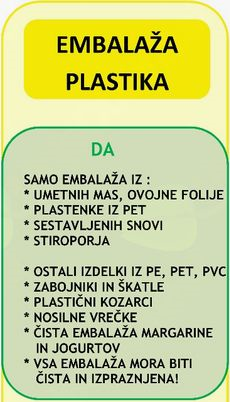 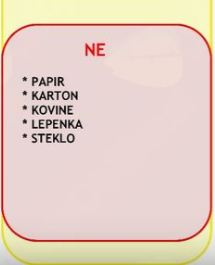 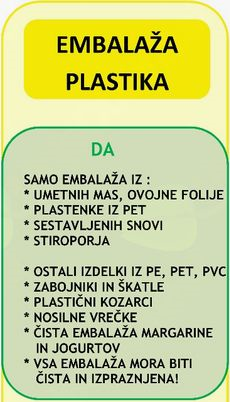 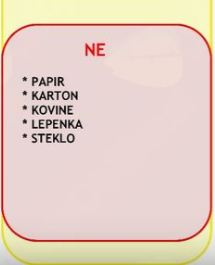 3., 4. in 5. šolska uraPoglej si vse tri povezave izdelave avtomobilčkov, pripravi si vse potrebne pripomočke, material in izdelaj en izdelek, ki si ga videl na spodnji povezavi. Pri svojem delu se fotografiraj na začetku svojega delovnega procesa, v nastajanju izdelave ter končni izdelek.Pri izdelavi avtomobilčka uporabi izključno odpadno plastično embalažo, material, ki ga že imaš doma.Izdelava Avtomobilčka iz plastenk in elastike:https://youtu.be/PROw1OFTK5whttps://youtu.be/hfDUf8g94nAhttps://youtu.be/x_Dk1licVl0Če želiš izvedeti še kaj več o umetnih masah, si oglej naslednji film z naslovom: ODPADKI https://www.youtube.com/watch?v=y17Vm4JXeJg&t=1537s&ab_channel=MihaDulminVse fotografije oddaj na kanal (eAsistent) TIT 7 do petka, 27.11. do 17. ure tri fotografije iz katerih bo razvidno tvoje delo na začetku, med delom in končni izdelek avtomobilčka iz plastenk in elastike ter pošlji tudi fotografijo zapisa iz zvezka (lista A4), in sicer narisan zabojnik za plastično embalažo, kjer si napisal/a pet odpadkov, ki sodijo in pet odpadkov, ki ne sodijo v ta zabojnik.Ob ustvarjanju vam želim obilo užitkov – Mateja Mezgec Pirjevec 